/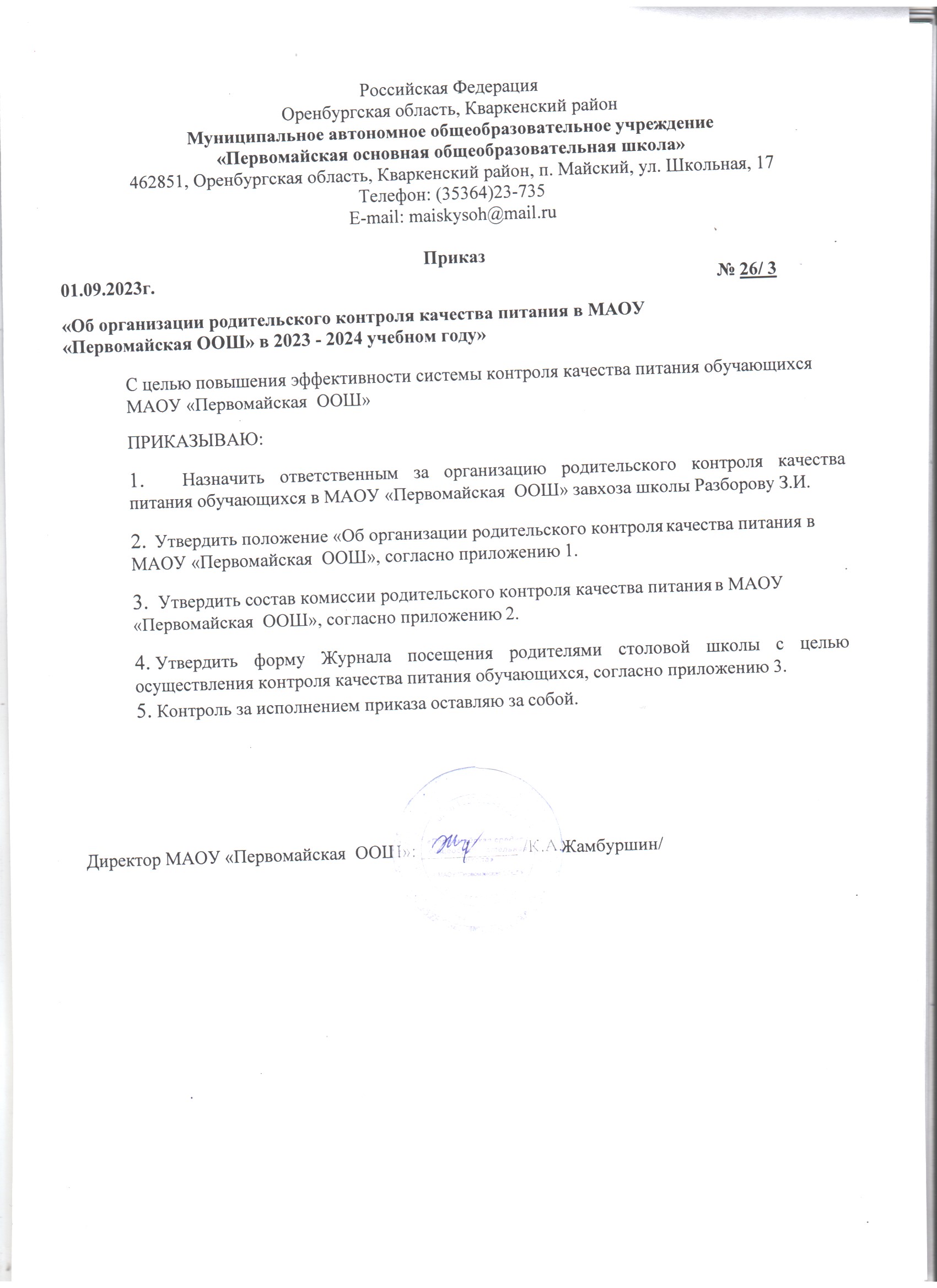 Приложение 1 к приказу № 26/ 3 от 01.09.2023г.Положение «Об организации родительского контроля качества питания в МАОУ «Первомайская ООШ»Деятельность общественно-родительского контроля за организацией и качеством питания обучающихсяОбщественно-родительская комиссия по контролю за организацией и качеством питания обучающихся в своей деятельности руководствуется законодательными и иными нормативными правовыми актами Российской Федерации, приказами и распоряжениями органов управления образованием, уставом и локальными актами образовательного учреждения.Состав школьной комиссии утверждается приказом директора школы на каждый учебный год. Члены комиссии из своего состава выбирают председателя.Работа комиссии осуществляется в соответствии с планом, согласованным с администрацией школы.Результаты проверок и меры, принятые по устранению недостатков, оформляются актами и рассматриваются на заседаниях комиссии с приглашением заинтересованных лиц.Заседание комиссии оформляется протоколом и доводится до сведения администрации школы.Основные направления деятельности комиссииОказывает	содействие	администрации	школы	в	организации	питания обучающихся.В	условиях	распространения	коронавирусной	инфекции	(COVID-19) осуществляет контроль:За рациональным использованием финансовых средств, выделенных на питание обучающихся;За целевым использованием продуктов питания и готовой продукции;За соответствием рационов питания согласно утвержденному меню;За качеством готовой продукции;За санитарным состоянием пищеблока;За выполнением графика поставок продуктов и готовой продукции, сроками их хранения и использования;За организацией приёма пищи обучающихся;За соблюдением графика работы столовой.Проводит проверки качества сырой продукции, поступающей на пищеблок, условий её хранения, соблюдения сроков реализации, норм вложения и технологии приготовления пищи, норм раздачи готовой продукции и выполнения других требований, предъявляемых надзорными органами и службами.Организует и проводит опрос обучающихся по ассортименту и качеству отпускаемой продукции и представляет полученную информацию руководству школы.Вносит администрации школы предложения по улучшению обслуживания обучающихся. Оказывает содействие администрации школы в проведении просветительской работы среди обучающихся и их родителей (законных представителей) по вопросам рационального питания, организации питания в условиях распространения коронавирусной инфекции (COVID-19).Привлекает родительскую общественность и различные формы самоуправления школы к организации и контролю за питанием обучающихся.3.  План	работы	общественно-административной	комиссии	по контролю за организацией и качеством питания школыПриложение 2к приказу № 26/ 3от 01.09.2020г.Состав комиссии родительского контроля качества питанияв МАОУ «Первомайская ООШ»Приложение 3 к приказу № 26/ 3от 01.09.2023 г.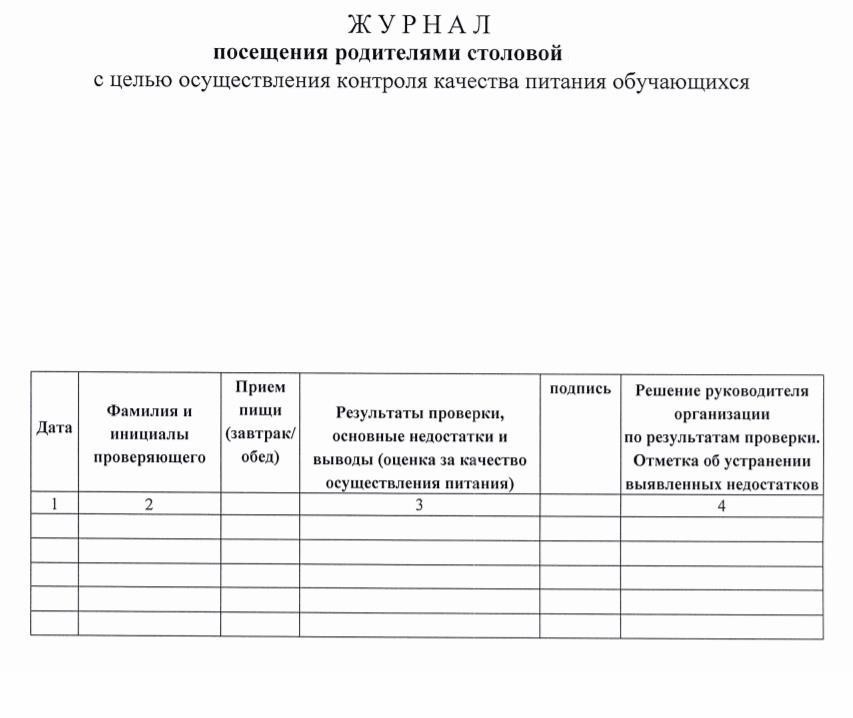 МероприятияСроки1.Проверка меню. Проверка готовности столовой и пищеблока в условиях распространения коронавирусной инфекции (COVID-19)Сентябрь2.Проверка соответствия рациона питания согласно утвержденному меню.1 раз в неделю3.Организация просветительской работы.Октябрь, апрель4.Анкетирование учащихся и их родителей по питанию.Сентябрь, март№ п. пФ. И. О.1.Жамбуршин К.А.Председатель комиссии2.Разборова З.И.Завхоз3.Табакова А.С.Член родительского комитета4.Шажбенова Л.А.Родитель